ByIntegrated Development Academy (IDA)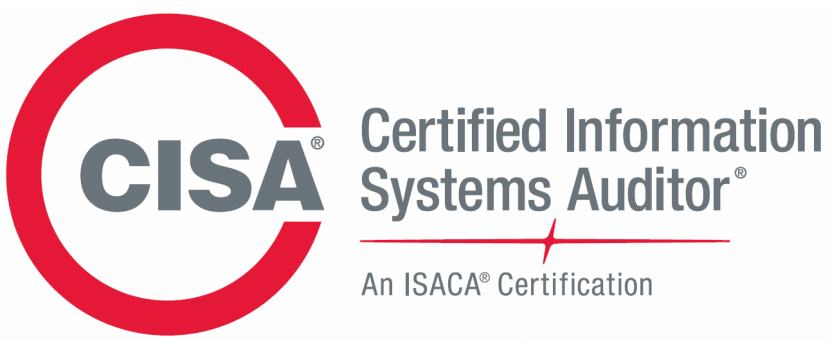 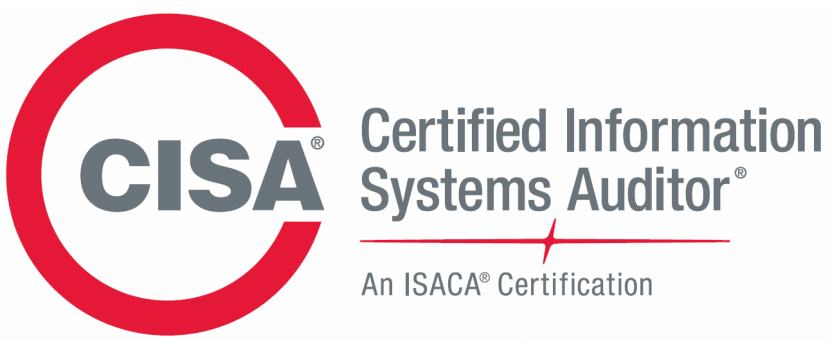 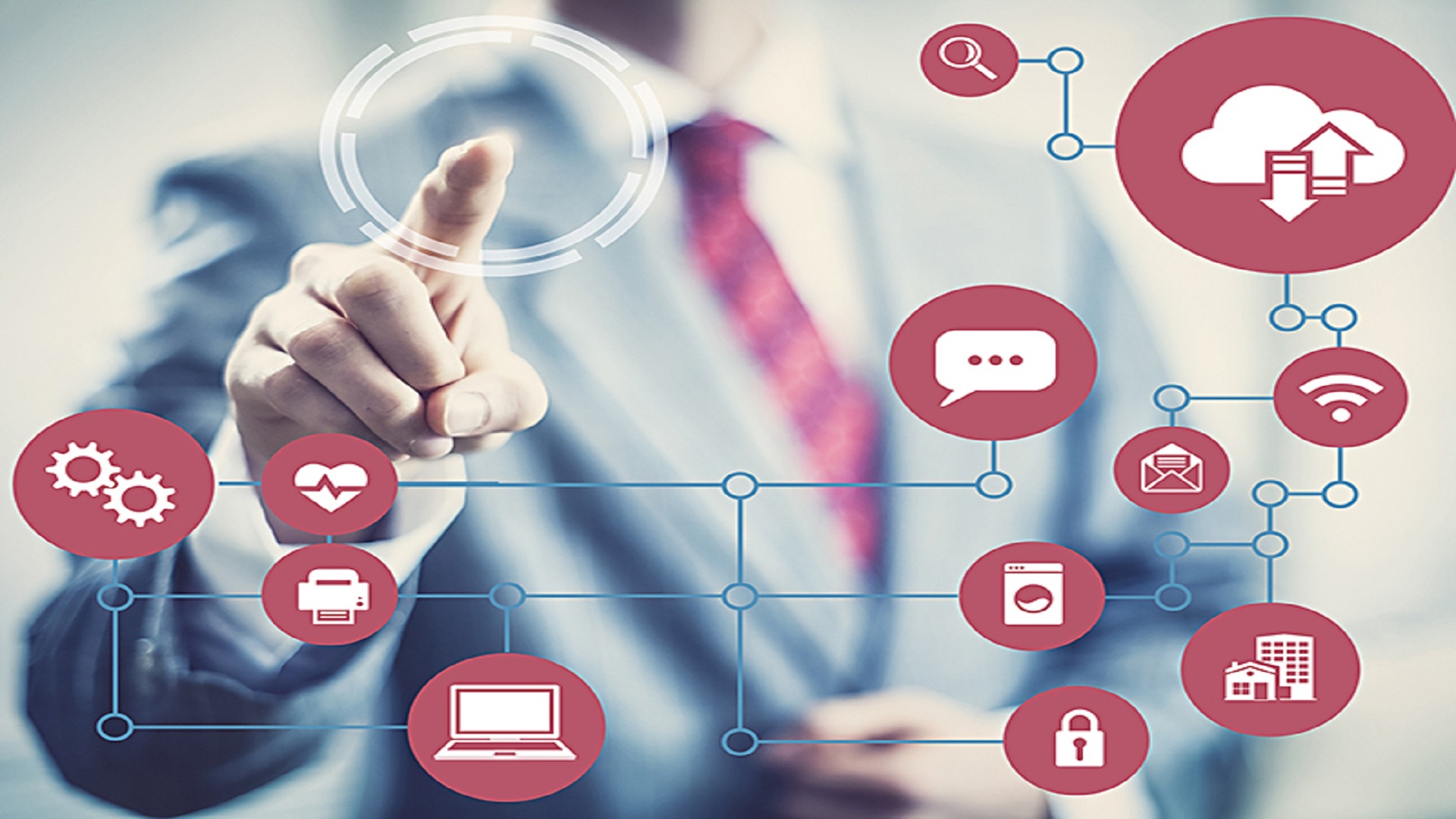 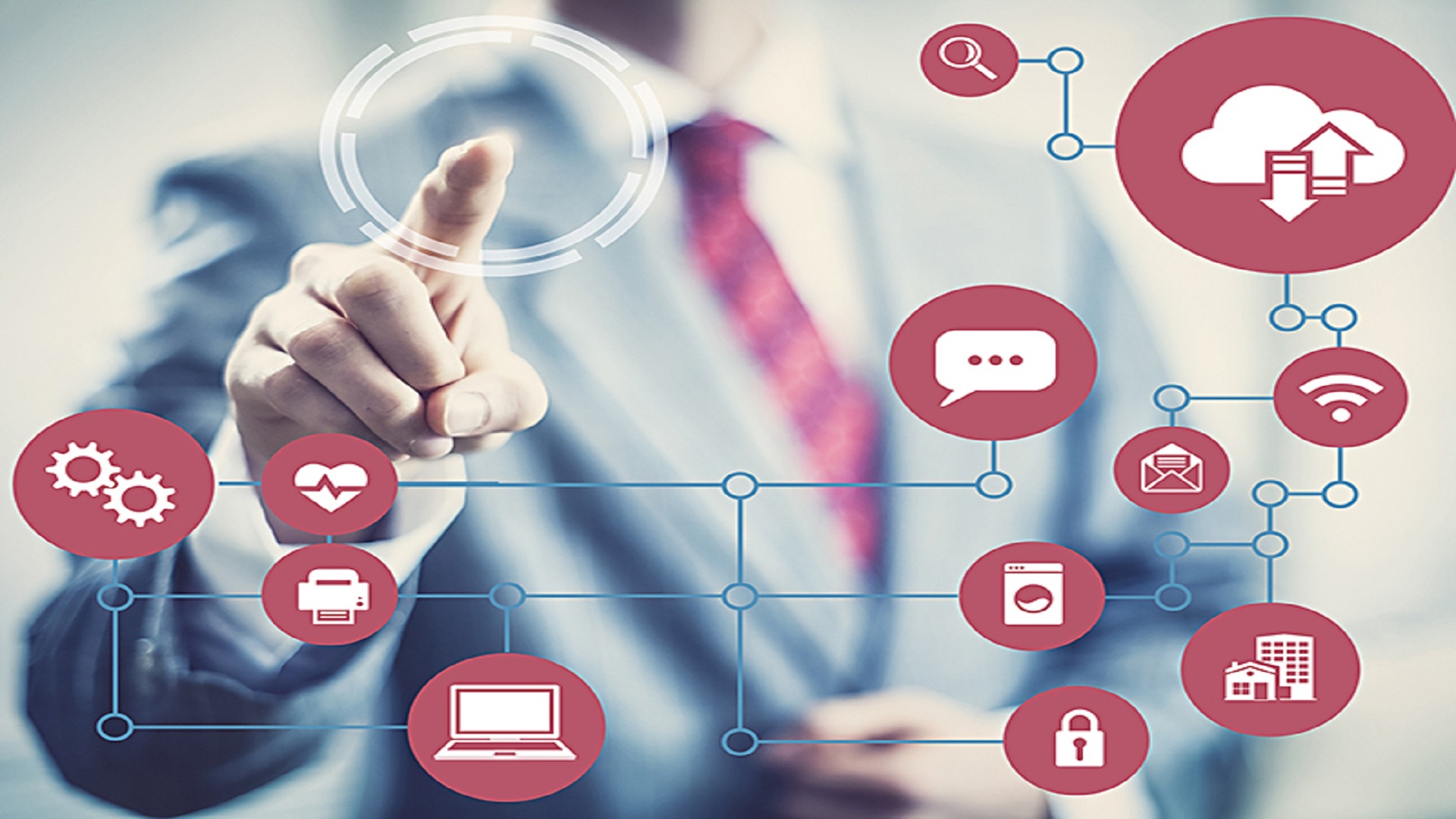 Cobit Foundation Course IntroductionCOBIT 5 is the only business framework for the governance and management of enterprise IT. Launched in April 2012, COBIT 5 helps maximize the value of information by incorporating the latest thinking in enterprise governance and management techniques, and provides globally accepted principles, practices, analytical tools and models to help increase the trust in, and value from, information systems.COBIT 5 builds and expands on COBIT 4.1 by integrating other major frameworks, standards and resources, including ISACA’s Val IT and Risk IT, Information Technology Infrastructure Library (ITIL) and related standards from the International Organization for Standardization (ISO).Benefits Cobit 5 helps enterprises • Maintain high-quality information to support business decisions• Achieve strategic goals and realize business benefits through the effective and innovative use of IT• Achieve operational excellence through reliable, efficient application of technology• Maintain IT-related risk at an acceptable level• Optimize the cost of IT services and technology• Support compliance with relevant laws, regulations, contractual agreements and policiesPrerequisites There are no mandatory prerequisites; however, work experience in governance, process improvement or IT services is recommended.What you will learn The major drivers for the development of COBIT 5The business benefits of using COBIT 5The COBIT 5 Product ArchitectureThe IT management issues and challenges that affect enterprisesThe 5 Key Principles of COBIT 5 for the governance and management of Enterprise ITHow COBIT 5 ENABLES IT to be governed and managed in a holistic manner for the entire enterpriseHow the COBIT 5 processes and the Process reference Model (PRM) help guide the creation of the 5 Principles and the 7 Governance and Management EnablersThe basic concepts for the Implementation of COBIT 5The basic concepts of the new Process Assessment ModelThe COBIT 5 guides and how they interrelateCourse Outline This is a three day course with certification exam. The course outline includes the following:
1. Overview & Key Features of COBIT 5The business case for COBIT 5The key differences between COBIT 4.1 and COBIT 52. The COBIT 5 PrinciplesMeeting Stakeholder NeedsCovering the Enterprise End to EndApplying a Single Integrated FrameworkEnabling a Holistic ApproachSeparating Governance From Management3. The COBIT 5 EnablersPrinciples, Policies, and FrameworksProcessesOrganizational StructuresCulture, Ethics and BehaviorInformationServices, Infrastructure, and ApplicationsPeople, Skills, and Competencies4. Introduction to COBIT 5 Implementation • What are the Drivers?Where are we now?Where do we want to be?What needs to be done?How do we get there?Did we get there?How do we keep the momentum going?5. Process Capability Assessment ModelEssential elements of the modelDifferences between the COBIT 4.1 Maturity Model and the COBIT 5 Process Capability ModelPerforming a capability assessment6. Representative Case Study
7. Exam Preparation 
8. Foundation ExamCertified Information Systems Auditor (CISA):Introduction The CISA designation is a globally recognized certification for IS audit control, assurance and security professionals. Being CISA-certified showcases your audit experience, skills and knowledge, and demonstrates you are capable to assess vulnerabilities, report on compliance and institute controls within the enterprise. The CISA Exam preparation course provides 5 days of comprehensive review of each of the 5 CISA job domains. Facilitators will engage attendees with case studies, scenarios and sample exam questions specific to each domain. Learn specific strategies, techniques and tips for taking and passing the exam.  ENQUIRE FOR PRICE & DETAILSCourse Outline Day 1 - The Process of Auditing Information SystemsAttendees will:Develop and implement a risk-based IT audit strategy in compliance with IT audit standards to ensure that key areas are includedPlan specific audits to determine whether information systems are protected, controlled and provide value to the organizationConduct audits in accordance with IT audit standards to achieve planned audit objectivesReport audit findings and make recommendations to key stakeholders to communicate results and effect change when necessaryConduct follow-ups or prepare status reports to ensure appropriate actions have been taken by management in a timely mannerDay 2 - IT Governance and Management of ITAttendees will:Evaluate the effectiveness of the IT governance structure to determine whether IT decisions, directions and performance support the organization’s strategies and objectives.Evaluate IT organizational structure and human resources (personnel) management to determine whether they support the organization’s strategies and objectives.Evaluate the IT strategy, including the IT direction, and the processes for the strategy’s development, approval, implementation and maintenance for alignment with the organization’s strategies and objectives.Evaluate the organization’s IT policies, standards, and procedures, and the processes for their development, approval, implementation, maintenance, and monitoring, to determine whether they support the IT strategy and comply with regulatory and legal requirements.Evaluate the adequacy of the quality management system to determine whether it supports the organization’s strategies and objectives in a cost-effective manner.Evaluate IT management and monitoring of controls (e.g., continuous monitoring, quality assurance [QA]) for compliance with the organization’s policies, standards and procedures.Evaluate IT resource investment, use and allocation practices, including prioritization criteria, for alignment with the organization’s strategies and objectives.Evaluate IT contracting strategies and policies, and contract management practices to determine whether they support the organization’s strategies and objectives.Evaluate risk management practices to determine whether the organization’s IT-related risks are properly managed.Evaluate monitoring and assurance practices to determine whether the board and executive management receive sufficient and timely information about IT performance.Evaluate the organization’s business continuity plan to determine the organization’s ability to continue essential business operations during the period of an IT disruption.Day 3 - Information Systems Acquisition, Development and ImplementationAttendees will:Evaluate the business case for proposed investments in information systems acquisition, development, maintenance and subsequent retirement to determine whether it meets business objectives.Evaluate the project management practices and controls to determine whether business requirements are achieved in a cost-effective manner while managing risks to the organization.Conduct reviews to determine whether a project is progressing in accordance with project plans, is adequately supported by documentation and status reporting is accurate.Evaluate controls for information systems during the requirements, acquisition, development and testing phases for compliance with the organization’s policies, standards, procedures and applicable external requirements.Evaluate the readiness of information systems for implementation and migration into production to determine whether project deliverables, controls and the organization’s requirements are met.Conduct post implementation reviews of systems to determine whether project deliverables, controls and the organization’s requirements are met.Day 4 - Information Systems Operations, Maintenance and SupportAttendees will:Conduct periodic reviews of information systems to determine whether they continue to meet the organization’s objectives.Evaluate service level management practices to determine whether the level of service from internal and external service providers is defined and managed.Evaluate third-party management practices to determine whether the levels of controls expected by the organization are being adhered to by the provider.Evaluate operations and end-user procedures to determine whether scheduled and nonscheduled processes are managed to completion.Evaluate the process of information systems maintenance to determine whether they are controlled effectively and continue to support the organization’s objectives.Evaluate data administration practices to determine the integrity and optimization of databases.Evaluate the use of capacity and performance monitoring tools and techniques to determine whether IT services meet the organization’s objectives.Evaluate problem and incident management practices to determine whether incidents, problems or errors are recorded, analyzed and resolved in a timely manner.Evaluate change, configuration and release management practices to determine whether scheduled and nonscheduled changes made to the organization’s production environment are adequately controlled and documented.Day 5 - Protection of Information AssetsAttendees will:Evaluate the information security policies, standards and procedures for completeness and alignment with generally accepted practicesEvaluate the design, implementation and monitoring of system and logical security controls to verify the confidentiality, integrity and availability of informationEvaluate the design, implementation and monitoring of the data classification processes and procedures for alignment with the organization’s policies, standards, procedures and applicable external requirementsEvaluate the design, implementation and monitoring of physical access and environmental controls to determine whether information assets are adequately safeguardedEvaluate the processes and procedures used to store, retrieve, transport and dispose of information assets (e.g., backup media, offsite storage, hard copy/print data and softcopy media) to determine whether information assets are adequately safeguarded.Training PlanProgram Duration:COBIT5 Foundation Course: 25 Hours / Certified Information Systems Auditor (CISA): 15 Hours3 days per week (Sunday – Tuesday - Thursday) / 4 hours per day (4.30-8.30 PM)Trainers / Facilitators: Eng. Rabah Odeh  (ITIL, CISA, MCAD, MCITP, OCP, PMO, PMP)For More inquiries, contact:Telephone:  +96265151991                          Mobile:  +962770818140Email: info@ida.edu.jo 	                      Website: www.ida.edu.joFacebook: Integrated Development AcademyAddress:  Abu Al-Hajj Commercial Complex – Queen Rania St – 5th Floor – Office 511 – Amman Jordan